AdjournmentThere being no further business, meeting adjourned at 4:06pmRecord of meeting respectfully submitted by Kyle Elkins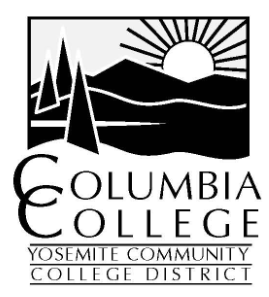 Classified SenateApproved MinutesDate: 8/24/17Time: 3-4pmLocation: MPRMembers Present: Breanne Brown, Elissa Creighton, Doralyn Foletti, Kaitlyn Hanson, Amanda Hepfl, Tiffeny Flies, JessicaShapiro, Torri Keever, Kyle Elkins, Doreen Bass, Casey Bonavia, Christian Million, Michael Cline, Jennifer BickMembers Present: Breanne Brown, Elissa Creighton, Doralyn Foletti, Kaitlyn Hanson, Amanda Hepfl, Tiffeny Flies, JessicaShapiro, Torri Keever, Kyle Elkins, Doreen Bass, Casey Bonavia, Christian Million, Michael Cline, Jennifer BickGuests:  Debbi PartridgeGuests:  Debbi PartridgeAbsent:  Absent:  AgendaAgendaCall to Order: Approval of the Minutes: Introduction of Guests:Welcome to new staff and new positions/ locations of new staff – information handouts Others: CSEA Chapter President Debbi PartridgeOfficers’ Reports:President: Doreen Bass will present information from the 4CS Leadership Institute last June at Tahoe CityVP: Kelsie Bonavia – membership rosterTreasurer: Cindy (Buie) Kositsky is unable to attend due to the heavy demands of bookstore, so Kelsie will present the reportSecretary : Kyle ElkinsArea Reps: 1-Casey Bonavia; 2-Torri Keever; 3-Tiffeny Flies; 4-Kevin CiabattiArea Rep at Large: Jessica ShapiroCollege Wide Committee Reports:Classified Senate Committee Reports:Senate Hiring Priorities Committee Discussion Items:Role of Classified Senate in participatory governance at Columbia: governing councils, hiring committees, and other committees unique to ColumbiaRole of CSEA in representing Classified in bargaining issues, governing councils, hiring & District-wide committeesDiscussion to identify Classified staff as Classified ProfessionalsShould we develop a logo for Columbia College Classified Senate?Goals this year for Classified SenateAction Items:Appoint members for Hiring Prioritization CommitteeAppoint members to Institutional Effectiveness CouncilAnnouncements:Open Forum:Adjourn Meeting:Call to Order: Approval of the Minutes: Introduction of Guests:Welcome to new staff and new positions/ locations of new staff – information handouts Others: CSEA Chapter President Debbi PartridgeOfficers’ Reports:President: Doreen Bass will present information from the 4CS Leadership Institute last June at Tahoe CityVP: Kelsie Bonavia – membership rosterTreasurer: Cindy (Buie) Kositsky is unable to attend due to the heavy demands of bookstore, so Kelsie will present the reportSecretary : Kyle ElkinsArea Reps: 1-Casey Bonavia; 2-Torri Keever; 3-Tiffeny Flies; 4-Kevin CiabattiArea Rep at Large: Jessica ShapiroCollege Wide Committee Reports:Classified Senate Committee Reports:Senate Hiring Priorities Committee Discussion Items:Role of Classified Senate in participatory governance at Columbia: governing councils, hiring committees, and other committees unique to ColumbiaRole of CSEA in representing Classified in bargaining issues, governing councils, hiring & District-wide committeesDiscussion to identify Classified staff as Classified ProfessionalsShould we develop a logo for Columbia College Classified Senate?Goals this year for Classified SenateAction Items:Appoint members for Hiring Prioritization CommitteeAppoint members to Institutional Effectiveness CouncilAnnouncements:Open Forum:Adjourn Meeting:Recommended for VoteRecommended for VoteThe meeting was called to order @ 3:06pm.The minutes from previous meeting on 4-14-17 were approved without corrections.The meeting was called to order @ 3:06pm.The minutes from previous meeting on 4-14-17 were approved without corrections.TOPIC:  	Classified ProfessionalsTOPIC:  	Classified ProfessionalsTOPIC:  	Classified ProfessionalsDiscussion:  Doreen discussed that classified staff be renamed as classified professionals. Institutional effectiveness relies on classified professionals. Should we present this to College Council?  Debbie mentioned this topic to MJC College Council and it was embraced my members.  Doreen and Debbi to discuss topic further.  Discussion:  Doreen discussed that classified staff be renamed as classified professionals. Institutional effectiveness relies on classified professionals. Should we present this to College Council?  Debbie mentioned this topic to MJC College Council and it was embraced my members.  Doreen and Debbi to discuss topic further.  Discussion:  Doreen discussed that classified staff be renamed as classified professionals. Institutional effectiveness relies on classified professionals. Should we present this to College Council?  Debbie mentioned this topic to MJC College Council and it was embraced my members.  Doreen and Debbi to discuss topic further.  Discussion:  Doreen discussed that classified staff be renamed as classified professionals. Institutional effectiveness relies on classified professionals. Should we present this to College Council?  Debbie mentioned this topic to MJC College Council and it was embraced my members.  Doreen and Debbi to discuss topic further.  Discussion:  Doreen discussed that classified staff be renamed as classified professionals. Institutional effectiveness relies on classified professionals. Should we present this to College Council?  Debbie mentioned this topic to MJC College Council and it was embraced my members.  Doreen and Debbi to discuss topic further.  Discussion:  Doreen discussed that classified staff be renamed as classified professionals. Institutional effectiveness relies on classified professionals. Should we present this to College Council?  Debbie mentioned this topic to MJC College Council and it was embraced my members.  Doreen and Debbi to discuss topic further.  Action items:  Action items:  Action items:  Person responsible:Doreen BassDeadline:Deadline:TOPIC:  Classified Senate LogoTOPIC:  Classified Senate LogoDiscussion:  Doreen proposed the question if Classified Senate should have its own logo.  What would it benefit? Discussion:  Doreen proposed the question if Classified Senate should have its own logo.  What would it benefit? Discussion:  Doreen proposed the question if Classified Senate should have its own logo.  What would it benefit? Discussion:  Doreen proposed the question if Classified Senate should have its own logo.  What would it benefit? Discussion:  Doreen proposed the question if Classified Senate should have its own logo.  What would it benefit? Discussion:  Doreen proposed the question if Classified Senate should have its own logo.  What would it benefit? Action items:  Doreen will send out e-mail regarding logoAction items:  Doreen will send out e-mail regarding logoAction items:  Doreen will send out e-mail regarding logoPerson Responsible:Doreen BassDeadlineDeadline